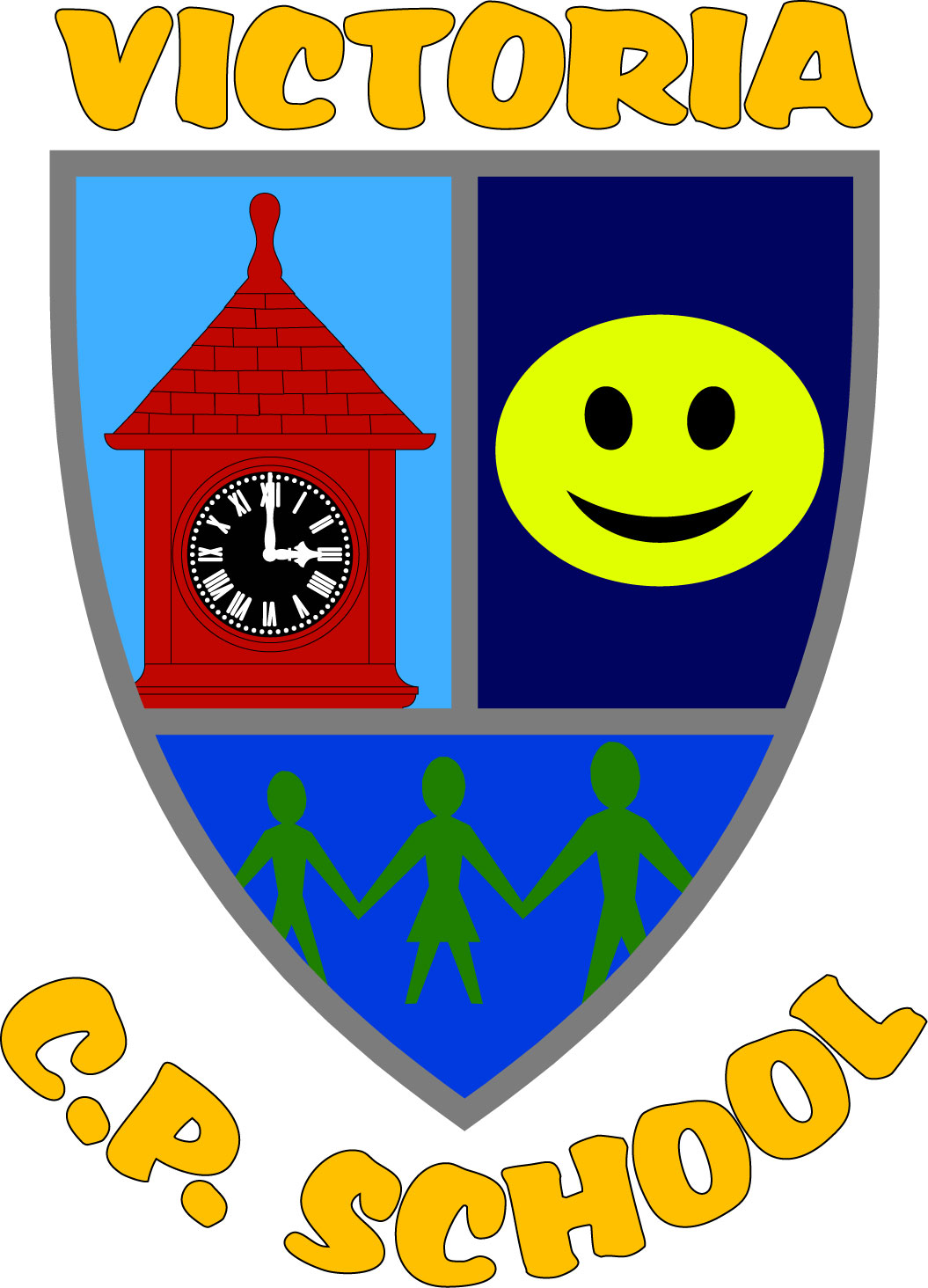 COMPLAINTS PROCEDURESigned by Chair of Governors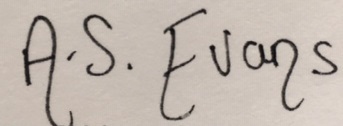 February 2023Contents Introduction When to use this procedure Have you asked us yet? What we expect from you Our approach to answering your concern or complaintAnswering your concern or complaint Stage A Stage B Stage C Special circumstancesOur commitment to you Complaints FormIntroduction Victoria CP is committed to dealing effectively with complaints. We aim to clarify any issues about which you are not sure. If possible, we will put right any mistakes we have made, and we will apologise. We aim to learn from mistakes and use that experience to improve what we do. We have a zero-tolerance approach to all forms of bullying and harassment and promote respectful relationships between learners, parents, staff, and governors. Our definition of a complaint is ‘an expression of dissatisfaction in relation to the school, a member of its staff or the governing body that requires a response from the school.’ This Complaints Procedure supports our commitment and is a way of ensuring that anyone with an interest in the school can raise a concern, with confidence that it will be heard and, if well-founded, addressed in an appropriate and timely fashion. When to use this procedure When you have a concern or wish to make a complaint, we will usually respond in the way we explain below. Sometimes you might be concerned about matters that are not decided by the school, in which case we will tell you who to complain to. At other times you may be concerned about matters that are handled by other procedures, in which case we will explain to you how your concern will be dealt with. If your concern or complaint is about another body as well as the school (for example the local authority) we will work with them to decide how to handle your concern. Have you asked us yet? If you are approaching us for the first time you should give us a chance to respond. If you are not happy with our response, then you may make your complaint using the procedure we describe below. Most concerns can be settled quickly just by speaking to the relevant person in school, without the need to use a formal procedure. What we expect from you We believe that all complainants have a right to be heard, understood, and respected. School staff and governors have the same right. We expect you to be polite and courteous. We will not tolerate aggressive, abusive, or unreasonable behaviour. Nor will we tolerate unreasonable demands, unreasonable persistence nor vexatious complaining. We have a separate policy to manage situations where we find that someone’s actions are unacceptable. Our approach to answering your concern or complaint We will consider your concerns and complaints in an open and fair way. At all times, the school will respect the rights and feelings of those involved and make every effort to protect confidential information. Timescales for dealing with your concerns or complaints may need to be extended and we will notify you. We may ask for advice from the local authority where appropriate. Some types of concern or complaint may raise issues that have to be dealt with in another way (other than this Complaints Procedure), in which case we will explain why, and tell you what steps will be taken. Complaints that are made anonymously will be recorded but investigation will be at the discretion of the school depending on the nature of the complaint. Answering your concern or complaint There are up to three Stages: A, B and C. Most complaints can be resolved at Stages A or B. You can bring a relative or companion to support you at any time during the process, but you will be expected to speak for yourself, unless you require special assistance. We also recognise that when the complainant is a pupil it is reasonable for the companion to speak on their behalf and/or to advise the pupil. As far as possible, your concern or complaint will be dealt with on a confidential basis. However, there could be occasions when the person dealing with your concern or complaint will need to consider whether anyone else within the school needs to know about your concern or complaint, to address it appropriately. If you are a pupil under 16 and wish to raise a concern or bring a complaint, we will ask for your permission before we involve your parent(s) or carer(s). If you are a pupil under 16 and are involved in a complaint in any other way, we may ask your parent(s) or carer(s) to become involved and attend any discussion or interview with you. Stage A If you have a concern, you can often resolve it quickly by talking to the class teacher. You should raise your concern as soon as you can; normally we would expect you to raise your issue within 10 school days of any incident. The longer you leave it the harder it might be for those involved to deal with it effectively. We will try to let you know what we have done or are doing about your concern normally within 10 school days, but if this is not possible, we will talk to you and agree a revised timescale with you. The person overseeing your concern or complaint will keep you informed of the progress being made. This person will also keep a log of the concern for future reference. Stage B In most cases, we would expect that your concern is resolved informally. If you feel that your initial concern has not been dealt with appropriately you should put your complaint in writing to the Headteacher. We would expect you to aim to do this within five school days of receiving a response to your initial concern as it is in everyone’s interest to resolve a complaint as soon as possible. If your complaint is about the Headteacher, you should put your complaint in writing to the Chair of Governors, addressed to the school, to ask for your complaint to be investigated. You will be invited to discuss your complaint at a meeting. Timescales for dealing with your complaint will be agreed with you. We will aim to have a meeting with you and to explain what will happen, normally within 10 school days of receiving your letter. We will complete the investigation and will let you know the outcome in writing within 10 school days of completion. Stage C If you still feel that your complaint has not been dealt with fairly, you should write, through the school’s address, to the Chair of Governors setting out your reasons for asking the governing body’s Complaints Committee to consider your complaint. You do not have to write down details of your whole complaint again. If you need assistance instead of sending a letter or e-mail, you can talk to the Chair of Governors who will write down what is discussed and what, in your own words, would resolve the problem and then be asked to sign them as a true record of what was said. We would normally expect you to do this within five school days of receiving the school’s response. We will let you know how the complaint will be dealt with and will send a letter to confirm this. The Complaints Committee will normally have a meeting with you within 15 school days of receiving your letter. The letter will also tell you when all the documentation to be considered by the Complaints Committee must be received. Everyone involved will see the documentation before the meeting, whilst ensuring that people’s rights to privacy of information are protected. The letter will also record what we have agreed with you about when and where the meeting will take place and what will happen. The timescale may need to be changed, to allow for the availability of people, the gathering of information or seeking advice. In this case, the person dealing with the complaint will agree a new meeting date with you. Normally, to deal with the complaint as quickly as possible, the Complaints Committee will not reschedule the meeting more than once. If you ask to reschedule the meeting more than once, the committee may think it reasonable to decide on the complaint in your absence to avoid unnecessary delays. We aim to write to you within 10 school days of the meeting explaining the outcome of the governing body’s Complaints Committee’s consideration. The governing body’s Complaints Committee is the final arbiter of complaints. Special circumstances Where a complaint is made about any of the following the complaints procedure will be applied differently. A governor or group of governors: • The concern or complaint will be referred to the Chair of Governors for investigation. The chair may alternatively delegate the matter to another governor for investigation. Stage B onwards of the Complaints Procedure will apply. The Chair of Governors or Headteacher and Chair of Governors: • The Vice Chair of governors will be informed and will investigate it or may delegate it to another governor. Stage B onwards of the Complaints Procedure will apply. Both the Chair of Governors and Vice Chair of governors:• The complaint will be referred to the Clerk to the governing body who will inform the Chair of the Complaints Committee. Stage C of the Complaints Procedure will then apply. The whole governing body: The complaint will be referred to the Clerk to the governing body who will inform the Headteacher, Chair of Governors, local authority and, where appropriate, the diocesan authority. The authorities will agree arrangements with the governing body for independent investigation and consideration of the complaint. The Headteacher: The concern or complaint will be referred to the Chair of Governors who will undertake the investigation or may delegate it to another governor. Stage B onwards of the Complaints Procedure will apply. Our commitment to you In all cases the school and governing body will ensure that complaints are dealt with in an unbiased, open, and fair way. We will take your concerns and complaints seriously and, where we have made mistakes, will try to learn from them. 	These records will be kept for a minimum of seven years. If you need help to make your concerns known, we will try and assist you. If you are a young person and need extra assistance you may want to contact MEIC which is a national advocacy and advice helpline for children and young people. Advice and support can also be accessed from the Children’s Commissioner for Wales. MEIC may be contacted by freephone: 0808 802 3456, or text: 84001. This service is operated 24 hours a day. The Children’s Commissioner for Wales can be contacted by freephone: 0808 801 1000 (Monday to Friday 9a.m. to 5p.m.), text: 80 800 (start your message with COM) or e-mail: advice@childcomwales.org.uk (mailto:advice@childcomwales.org.uk). This document may not be fully accessible. For more information refer to our accessibility statement (https://gov.wales/ accessibility-statement-govwales). Appendix A: Model complaint form The person who experienced the problem should normally fill in this form. If you are making a complaint on behalf of someone else, please fill in Section B also. Please note that before taking forward the complaint we will need to be satisfied that you have the authority to act on behalf of the person concerned. If you are a pupil the school will help you complete this form, will explain it to you and will give you a copy of it when it is completed.A.  Your detailsHow would you prefer us to contact you?B.  If you are making a complaint on behalf of someone else, what are their details?C.  About your complaint (continue your answers on separate sheets of paper if necessary) C.1 	Name of the school you are complaining about. C.2 	What do you think they did wrong or did not do? C.3 	Describe how you have been affected. C.4 	When did you first become aware of the problem? C.5 	If it is more than three months since you first became aware of the problem, please give the reason why you have not complained before.C.6 	What do you think should be done to put matters right? C.7 	Have you already put your complaint to a member of staff? If so, please give brief details about how and when you did so.…………………………………………………………… Date: ………………Please send this form and any documents to support your complaint to the designated person at the school.NAME OF SCHOOL:Surname Forename(s) Title: Mr  /  Mrs  /  Ms  /  otherAddress and postcode Daytime phone number Mobile phone number e-mail addressTheir name in full Address and postcode What is your relationship to them? Why are you making a complaint on their behalf?Signature of complainant:Date:Signature if you are making a complaint on behalf of someone else:  Signature if you are making a complaint on behalf of someone else:  